ANEXO XVIPreempçãoA Prefeitura poderá exercer o direito de preempção para aquisição dos imóveis urbanos listados a seguir.  A aquisição visa suprir as necessidades de ampliação dos serviços publicos no local.a) CEMUS II - Rua Dr. Barros Junior, nº 300, Centro, Salto-SP.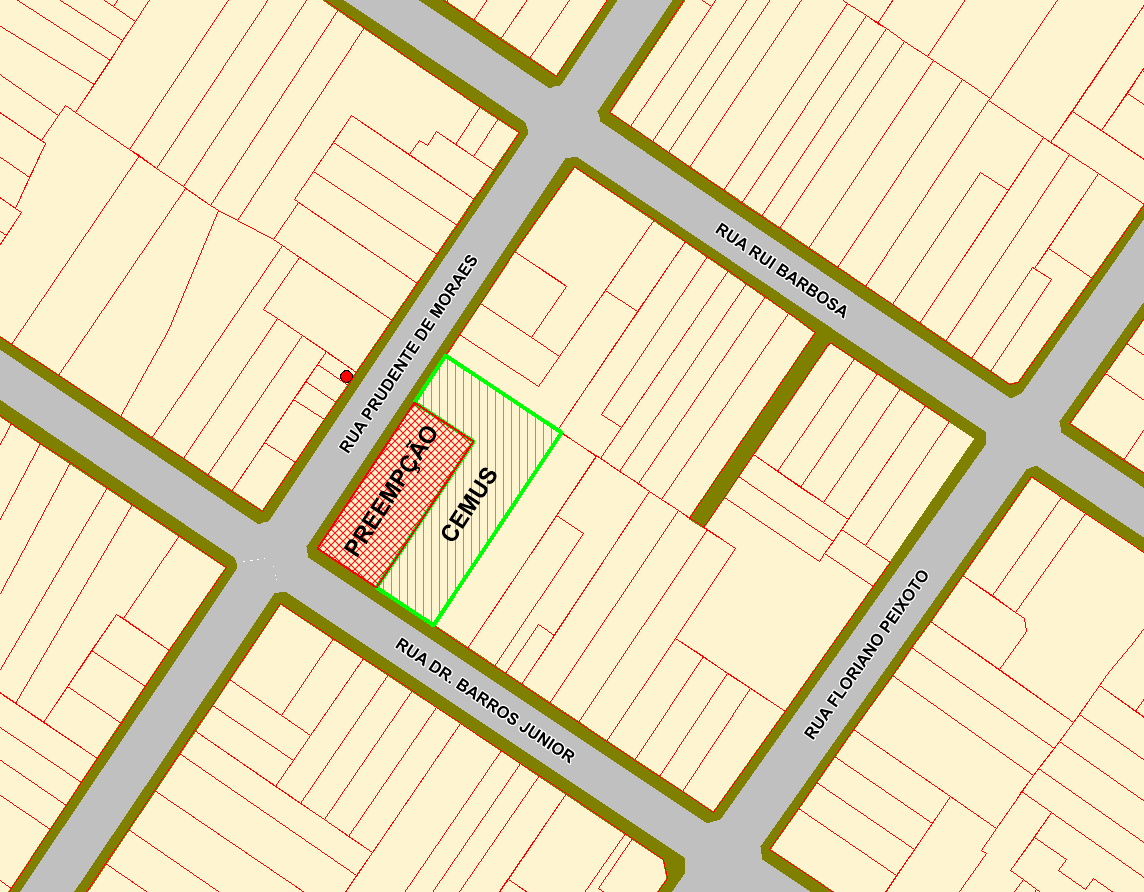 b) CEMUS X - Rua Estado de São Paulo, nº310, SÃO PEDRO SÃO PAULO, Salto -SP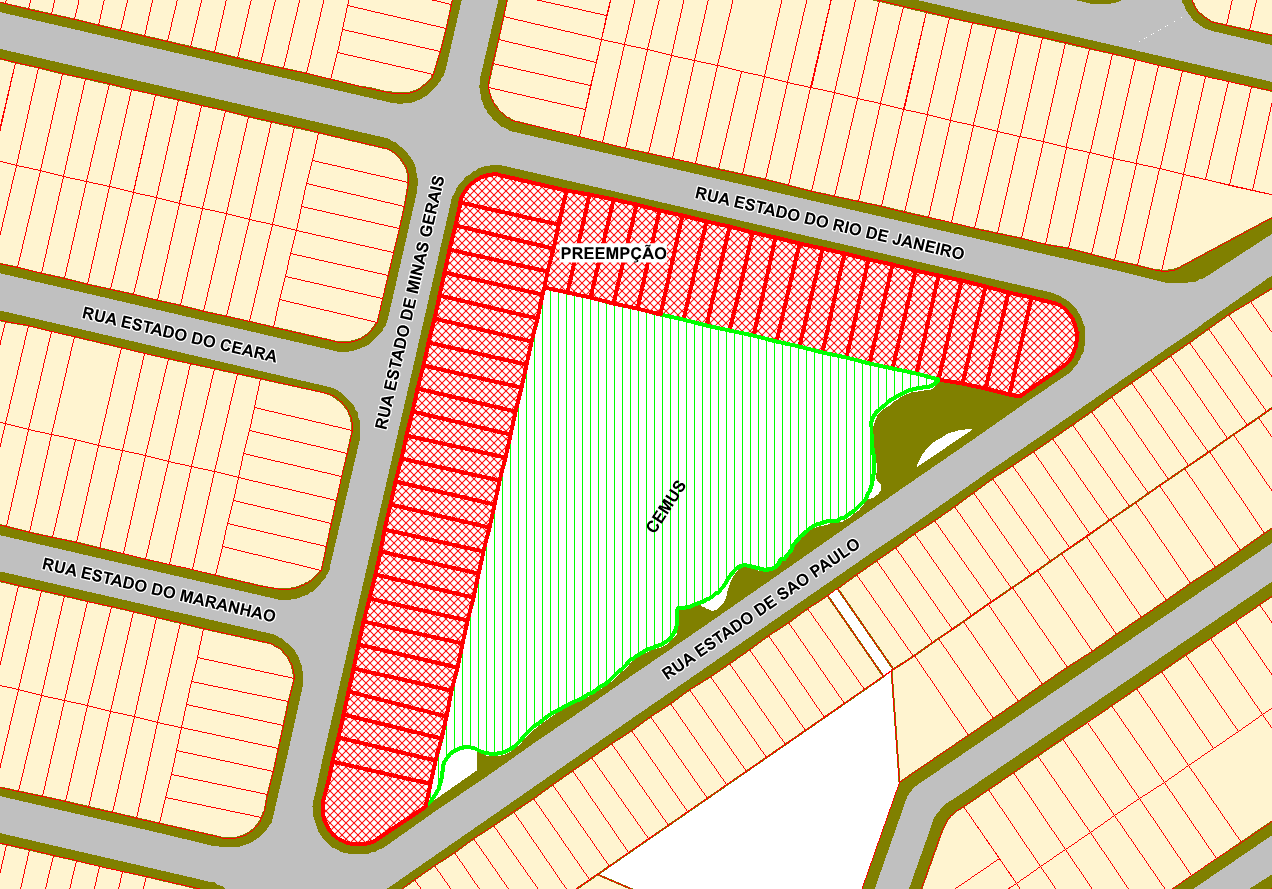 c) CEMUS IV - Rua das Astúrias nº 1.120, Jd. Icaraí, Salto-SP.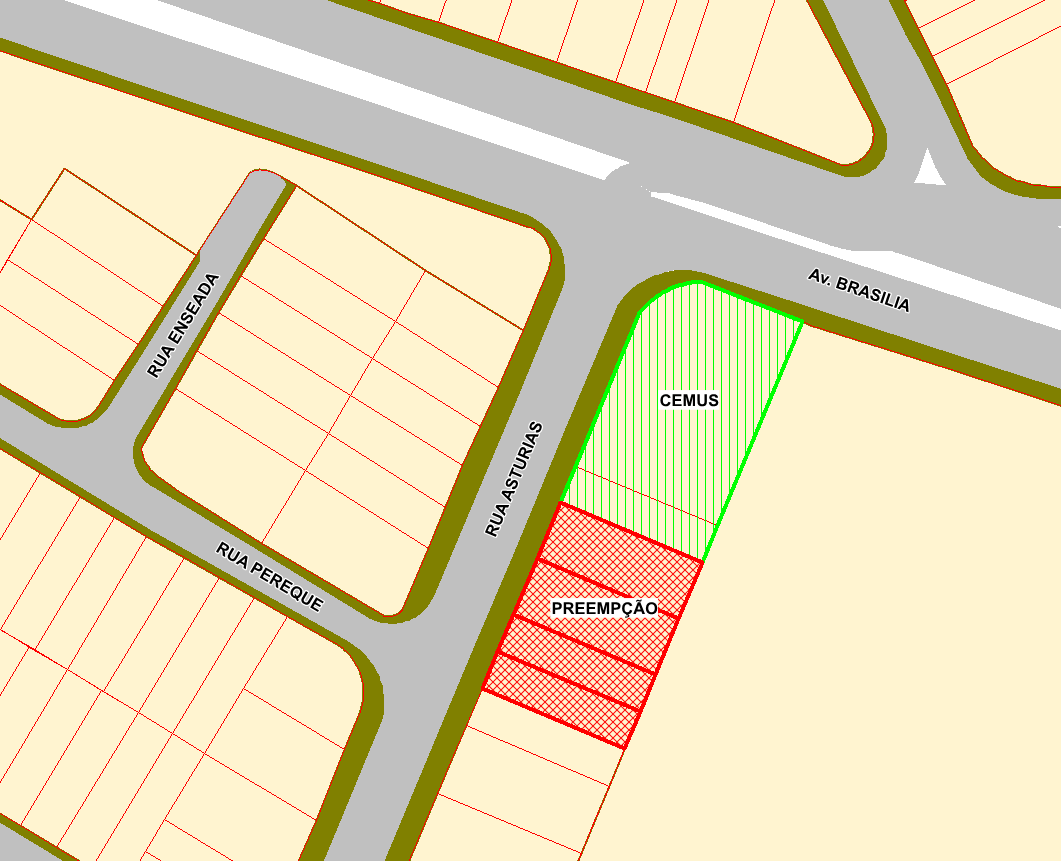 d) CEMUS VII - Rua Dos Corumbatas, nº S/N, Urbanização Salto de São José, Salto-SP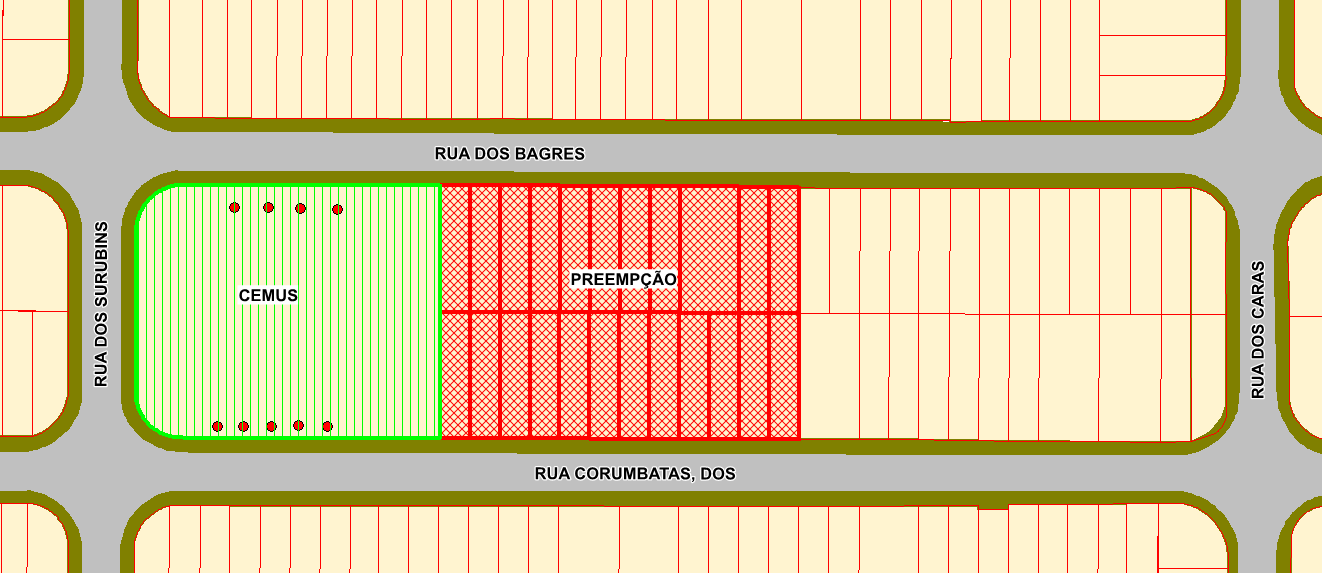 e) Creche Independência - Rua Antúrio, nº180, Jardim Independência, Salto-SP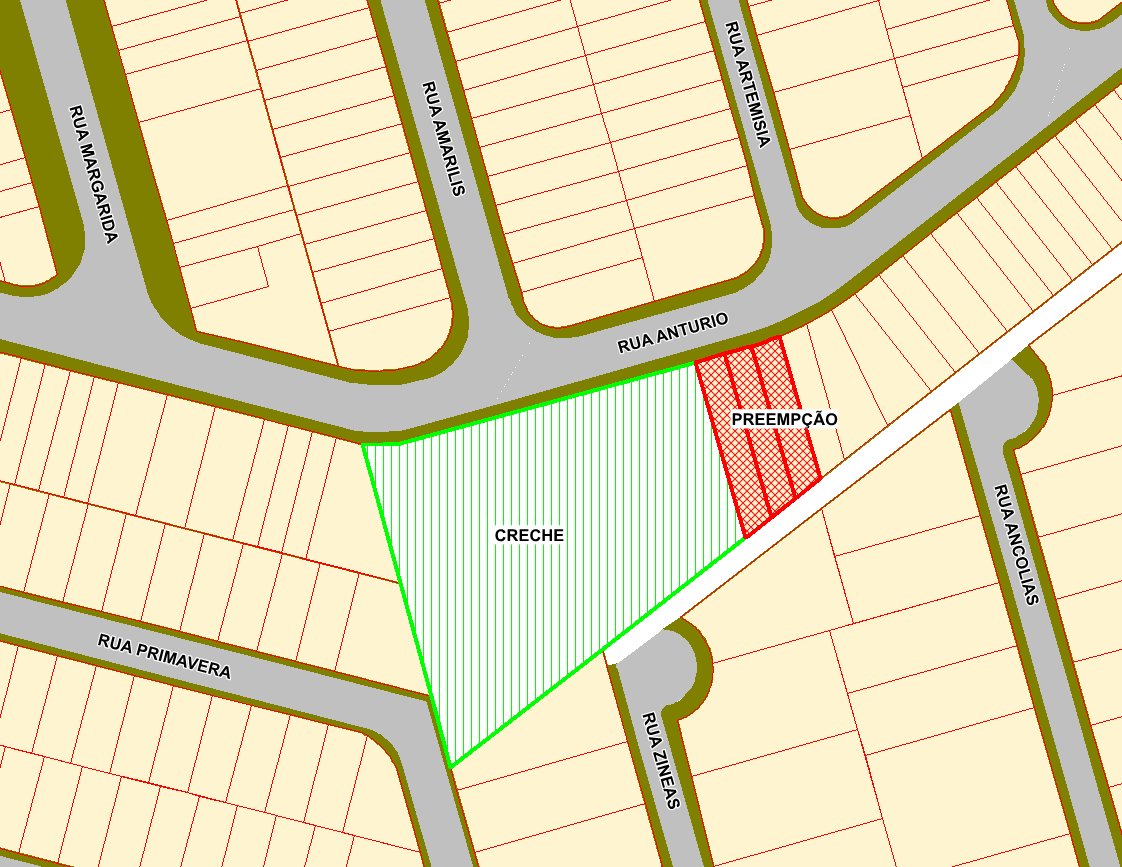 f) CAPS II - Rua Pio XII nº 70, Vila Teixeira, Salto -SP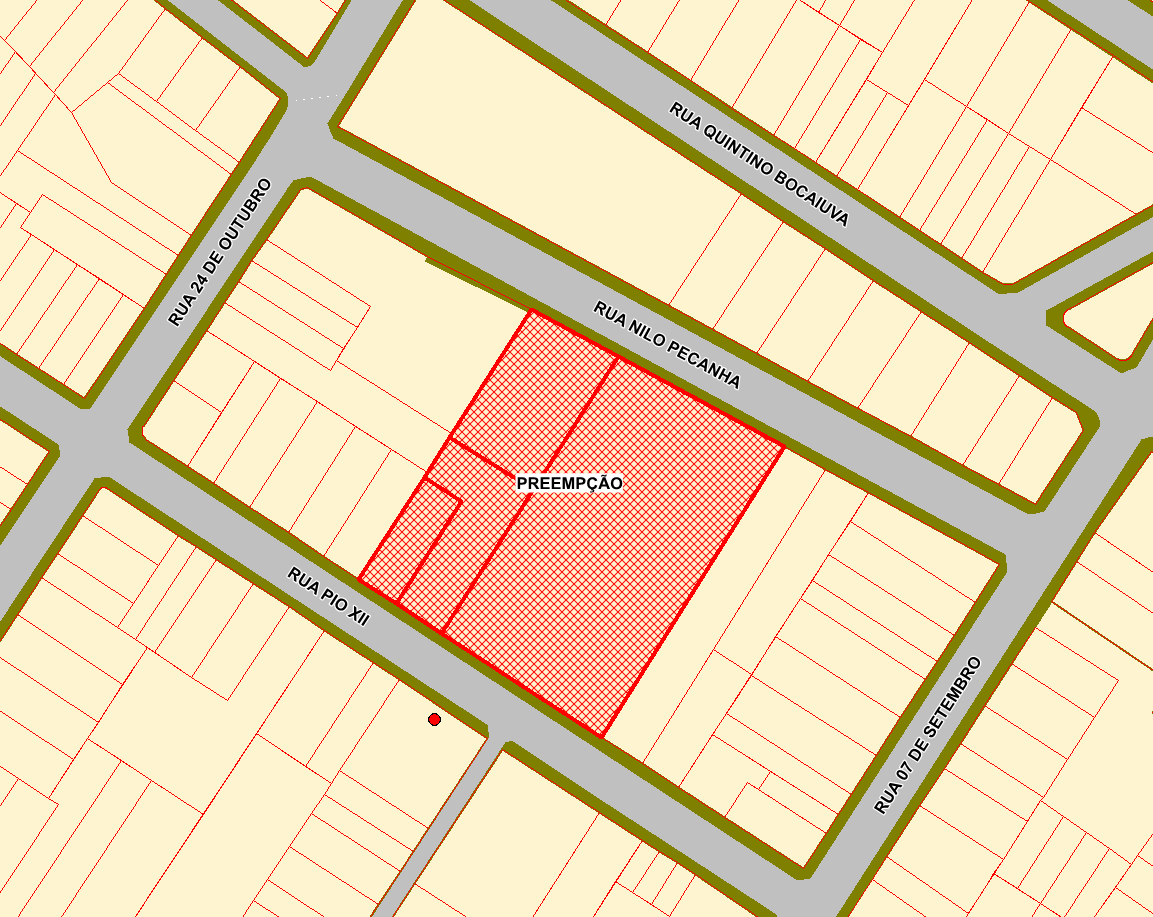 g) Clínica Bela Vista - Rua Emilio Ribas n°380, Parque Bela Vista, Salto –SP.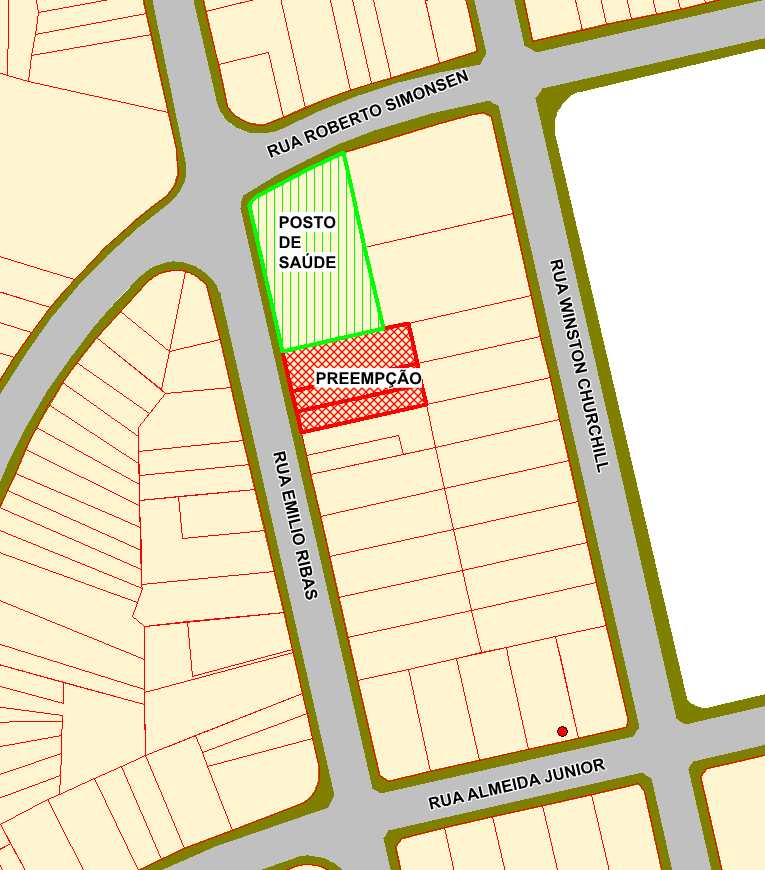 h) UBS Salto de São José - Rua Dos Bagres n°57, Urbanização Salto de São José, Salto -SP.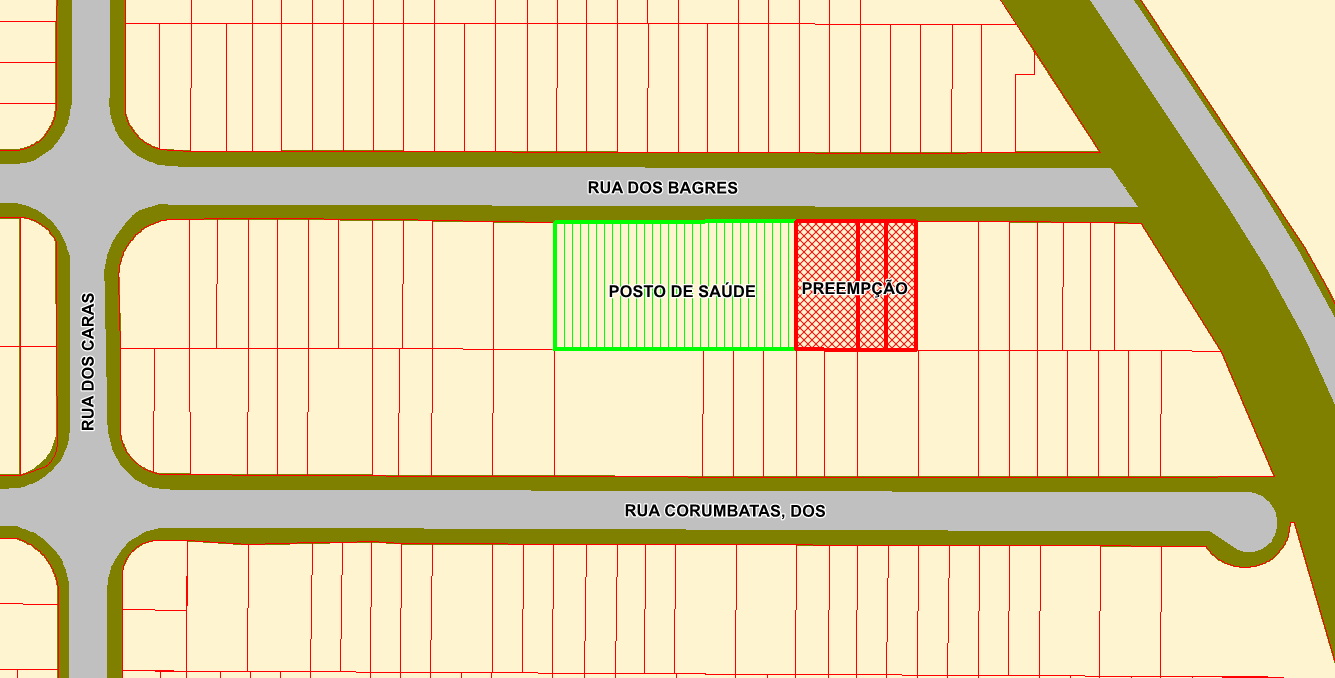 Imóveis objeto da preempçãoImóveis objeto da preempçãoImóveis objeto da preempçãoImóveis objeto da preempçãoInscriçãoLoteamentoQuadraLote01.01.0018.0130.0001CentroImóveis objeto da preempçãoImóveis objeto da preempçãoImóveis objeto da preempçãoImóveis objeto da preempçãoInscriçãoLoteamentoQuadraLote01.05.0247.0010.0001Lot. São Pedro / São Paulo280101.05.0247.0020.0001Lot. São Pedro / São Paulo280201.05.0247.0030.0001Lot. São Pedro / São Paulo280301.05.0247.0040.0001Lot. São Pedro / São Paulo280401.05.0247.0050.0001Lot. São Pedro / São Paulo280501.05.0247.0060.0001Lot. São Pedro / São Paulo280601.05.0247.0070.0001Lot. São Pedro / São Paulo280701.05.0247.0080.0001Lot. São Pedro / São Paulo280801.05.0247.0090.0001Lot. São Pedro / São Paulo280901.05.0247.0100.0001Lot. São Pedro / São Paulo281001.05.0247.0110.0001Lot. São Pedro / São Paulo281101.05.0247.0120.0001Lot. São Pedro / São Paulo281201.05.0247.0130.0001Lot. São Pedro / São Paulo281301.05.0247.0140.0001Lot. São Pedro / São Paulo281401.05.0247.0150.0001Lot. São Pedro / São Paulo281501.05.0247.0160.0001Lot. São Pedro / São Paulo281601.05.0247.0170.0001Lot. São Pedro / São Paulo281701.05.0247.0180.0001Lot. São Pedro / São Paulo281801.05.0247.0190.0001Lot. São Pedro / São Paulo281901.05.0247.0200.0001Lot. São Pedro / São Paulo282001.05.0247.0210.0001Lot. São Pedro / São Paulo282101.05.0247.0220.0001Lot. São Pedro / São Paulo282201.05.0247.0230.0001Lot. São Pedro / São Paulo282301.05.0247.0240.0001Lot. São Pedro / São Paulo282401.05.0247.0250.0001Lot. São Pedro / São Paulo282501.05.0247.0260.0001Lot. São Pedro / São Paulo282601.05.0247.0270.0001Lot. São Pedro / São Paulo282701.05.0247.0280.0001Lot. São Pedro / São Paulo282801.05.0247.0290.0001Lot. São Pedro / São Paulo282901.05.0247.0300.0001Lot. São Pedro / São Paulo283001.05.0247.0310.0001Lot. São Pedro / São Paulo283101.05.0247.0320.0001Lot. São Pedro / São Paulo283201.05.0247.0330.0001Lot. São Pedro / São Paulo283301.05.0247.0340.0001Lot. São Pedro / São Paulo283401.05.0247.0350.0001Lot. São Pedro / São Paulo283501.05.0247.0360.0001Lot. São Pedro / São Paulo283601.05.0247.0370.0001Lot. São Pedro / São Paulo283701.05.0247.0380.0001Lot. São Pedro / São Paulo283801.05.0247.0390.0001Lot. São Pedro / São Paulo283901.05.0247.0400.0001Lot. São Pedro / São Paulo284001.05.0247.0410.0001Lot. São Pedro / São Paulo284101.05.0247.0420.0001Lot. São Pedro / São Paulo284201.05.0247.0430.0001Lot. São Pedro / São Paulo284301.05.0247.0440.0001Lot. São Pedro / São Paulo284401.05.0247.0450.0001Lot. São Pedro / São Paulo284501.05.0247.0460.0001Lot. São Pedro / São Paulo284601.05.0247.0470.0001Lot. São Pedro / São Paulo2847Imóveis objeto da preempçãoImóveis objeto da preempçãoImóveis objeto da preempçãoImóveis objeto da preempçãoInscriçãoLoteamentoQuadraLote01.07.0356.0030.0001Vila GuarujáÚnicaB/0101.07.0356.0040.0001Vila GuarujáÚnicaB/0201.07.0356.0060.0001Vila GuarujáÚnica3A01.07.0356.0070.0001Vila GuarujáÚnica4Imóveis objeto da preempçãoImóveis objeto da preempçãoImóveis objeto da preempçãoImóveis objeto da preempçãoInscriçãoLoteamentoQuadraLote01.05.0027.0060.0001Urb. Salto de São José1106/A01.05.0027.0065.0001Urb. Salto de São José1106/B01.05.0027.0070.0001Urb. Salto de São José1107/B01.05.0027.0075.0001Urb. Salto de São José1107/A01.05.0027.0080.0001Urb. Salto de São José1108/B01.05.0027.0085.0001Urb. Salto de São José1108/A01.05.0027.0090.0001Urb. Salto de São José1109/B01.05.0027.0095.0001Urb. Salto de São José1109/A01.05.0027.0100.0001Urb. Salto de São José111001.05.0027.0110.0001Urb. Salto de São José1111/A01.05.0027.0115.0001Urb. Salto de São José1111/B01.05.0027.0260.0001Urb. Salto de São José1126/B01.05.0027.0265.0001Urb. Salto de São José1126/A01.05.0027.0270.0001Urb. Salto de São José1127P01.05.0027.0275.0001Urb. Salto de São José1127P01.05.0027.0280.0001Urb. Salto de São José1128/A01.05.0027.0285.0001Urb. Salto de São José1128/B01.05.0027.0290.0001Urb. Salto de São José1129/B01.05.0027.0295.0001Urb. Salto de São José1129/A01.05.0027.0300.0001Urb. Salto de São José1130/B01.05.0027.0305.0001Urb. Salto de São José1130/A01.05.0027.0310.0001Urb. Salto de São José1131/A01.05.0027.0315.0001Urb. Salto de São José1131/BImóveis objeto da preempçãoImóveis objeto da preempçãoImóveis objeto da preempçãoImóveis objeto da preempçãoInscriçãoLoteamentoQuadraLote01.06.0130.0145.0001Jardim Independência IIA14/P01.06.0130.0150.0001Jardim Independência IIA15/P01.06.0130.0155.0001Jardim Independência IIA15/PImóveis objeto da preempçãoImóveis objeto da preempçãoImóveis objeto da preempçãoImóveis objeto da preempçãoInscriçãoLoteamentoQuadraLoteLote01.01.0053.0120.0001Vila Teixeira01.01.0053.0140.0001Vila Teixeira01.01.0053.0145.0001Vila Teixeira01.01.0053.0150.0001Vila TeixeiraImóveis objeto da preempçãoImóveis objeto da preempçãoImóveis objeto da preempçãoImóveis objeto da preempçãoInscriçãoLoteamentoQuadraLote01.06.0082.0070.0001Parque Bela VistaO18P/A01.06.0082.0075.0001Parque Bela VistaO18P/B01.06.0082.0080.0001Parque Bela VistaO17Imóveis objeto da preempçãoImóveis objeto da preempçãoImóveis objeto da preempçãoImóveis objeto da preempçãoInscriçãoLoteamentoQuadraLote01.05.0026.0120.0001Urb. Salto de São José101201.05.0026.0130.0001Urb. Salto de São José1013/A01.05.0026.0135.0001Urb. Salto de São José1013/B